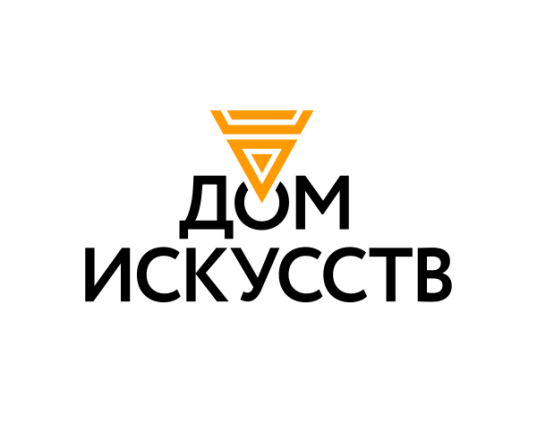 В Красноярске пройдет первый Всероссийский литературный фестиваль фантастики памяти Михаила Успенского. 27-29 ноября 2020 г. в Красноярске пройдет первый Всероссийский литературный фестиваль фантастики памяти Михаила Успенского, который объединит авторов и любителей литературного жанра со всей России. В рамках ограничительных мер фестиваль пройдет в онлайн-формате.Организатором фестиваля выступил Красноярский "Дом искусств" при поддержке Министерства культуры Красноярского края.
Участников фестиваля ждут встречи с известными писателями-фантастами Николаем Романецким (Санкт-Петербург), Андреем Щербак-Жуковым (Москва), Дмитрием Скирюком (Пермь), Вадимом Пановым (Москва), Антоном Первушиным (Санкт-Петербург) и др.
Трансляция семинаров по фантастике  пройдет на YouTub  канале Дом искусств Красноярск  https://www.youtube.com/channel/UC5PWJr6CMWfVpQGp5uIHSTQ?view_as=subscriber . Регистрация на Марафон  писателей и лекции по ссылке   https://go.mywebinar.com/kzrh-rztn-sflm-vqdt .  Более подробную информацию о расписании семинаров и лекций можно получить  в социальных сетях Фестиваля https://www.facebook.com/Fest-Fantazy-102824524974813  и https://www.instagram.com/festfantazy/ Все мероприятия бесплатны. Принять участие может любой желающий.  